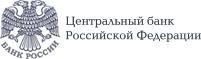 Начало формыЦентральный банк Российской Федерации (Банк России)
Пресс-служба107016, Москва, ул. Неглинная, 12
www.cbr.ruИнформацияО деятельности компаний, предлагающих услуги по урегулированию задолженности перед банками и МФОВ Банк России поступают обращения о деятельности компаний, предлагающих услуги по погашению задолженности граждан перед банками и микрофинансовыми организациями (МФО), в частности, так называемую услугу «Раздолжнитель».Банк России обращает внимание, что вышеуказанные организации могут вводить в заблуждение потребителей финансовых услуг, а их деятельность — приводить к нарушению прав граждан.Как правило, основным условием предоставления такой услуги является выплата заемщиком организации вознаграждения, измеряемого в процентах от долга заемщика перед банком или МФО. При этом фактически компания не погашает обязательства заемщика перед банком или МФО либо производит платежи, сумма которых меньше полученных от заемщика средств. Таким образом, у заемщика сохраняется непогашенная задолженность перед банком или МФО.Банк России рекомендует физическим лицам проявлять осмотрительность и воздержаться от заключения договоров с организациями, предоставляющими подобные услуги.Банк России проинформировал Министерство внутренних дел Российской Федерации о деятельности ряда компаний, оказывающих такого рода «услуги».13 октября 2014 годаКонец формы